ОБЩИЕ СВЕДЕНИЯ И НАЗНАЧЕНИЕСчитыватель бесконтактный RUBETEK RACS-1201 (далее считыватель) предназначен для автономного управления доступом в системах управления доступом, ориентированных на применение идентификаторов: Mifare® Plus и Mifare® Classic. Считыватель может устанавливаться на любые поверхности внутри и снаружи помещений в вертикальном положении. Считыватель рекомендуется устанавливать на стене рядом с дверью со стороны замка.Считыватель рассчитан на непрерывную круглосуточную работу и относится к восстанавливаемым, периодически обслуживаемым изделиям.Считыватель снабжен 8-ми жильным цветным кабелем, с помощью которого производится его подключение к системе управления доступом.ТЕХНИЧЕСКИЕ ХАРАКТЕРИСТИКИПодробное описание функциональных возможностей и особенностей применения устройства приведено в руководстве по эксплуатации.КОМПЛЕКТНОСТЬУКАЗАНИЕ МЕР БЕЗОПАСНОСТИКонструкция устройства удовлетворяет требованиям электрической безопасности по ГОСТ 12.2.007.0-75.Меры безопасности при установке и эксплуатации устройства должны соответствовать требованиям «Правил технической эксплуатации электроустановок потребителей» и «Правил техники безопасности при эксплуатации электроустановок потребителей».По способу защиты от поражения электрическим током считыватель соответствует классу III по ГОСТ 12.2.007.0-75.РАЗМЕЩЕНИЕ И ПОДГОТОВКА К РАБОТЕПри размещении и эксплуатации считывателя необходимо руководствоваться Правилами устройства электроустановок и руководством по эксплуатации Считывателя RACS-1201 «RUBETEK».Если устройство находилось в условиях отрицательной температуры, то перед подключением его необходимо выдержать не менее 4 часов в упаковке при комнатной температуре для предотвращения конденсации влаги внутри корпуса.Перед проведением монтажных работ необходимо проверить соответствие комплектности изделия и провести внешний осмотр устройства, убедиться в отсутствии видимых механических повреждений.При проведении ремонтных работ в месте, где установлен считыватель, должна быть обеспечена их защита от механических повреждений и попадания внутрь строительных материалов, пыли, влаги.ТЕХНИЧЕСКОЕ ОБСЛУЖИВАНИЕПроверка работоспособности устройства должна проводиться при плановых или других проверках технического состояния, но не реже одного раза в 6 месяцев.Для обеспечения работоспособности системы необходимо проверить целостность корпуса считывателя, изоляции кабеля, а также надёжность креплений и контактных соединений.ТРАНСПОРТИРОВАНИЕ И ХРАНЕНИЕСчитыватели в транспортной таре перевозятся любым видом крытых транспортных средств в соответствии с требованиями действующих нормативных документов.Расстановка и крепление в транспортных средствах ящиков с устройствами должны обеспечивать их устойчивое положение, исключать возможность смещения ящиков и удары их друг о друга, а также о стенки транспортных средств.Хранение устройств в упаковке должно соответствовать условиям 1 по ГОСТ 15150-69.ГАРАНТИИ ИЗГОТОВИТЕЛЯИзготовитель гарантирует соответствие считывателя заявленным техническим характеристикам при условии соблюдения потребителем правил транспортирования, хранения, монтажа и эксплуатации.Гарантийный срок эксплуатации 12 месяцев со дня ввода в эксплуатацию, но не более 24 месяцев со дня выпуска.При направлении устройства в ремонт к нему обязательно должен быть приложен акт с описанием выявленных дефектов и неисправностей.Изготовитель оставляет за собой право внесения изменений в конструкцию устройства, не ухудшающих его технические характеристики.Гарантия распространяется только на считыватель. На все оборудование других производителей̆, использующееся совместно со считывателем, распространяются их собственные гарантии.Изготовитель не несет ответственности и не возмещает ущерба за дефекты, возникшие по вине потребителя при несоблюдении правил транспортирования, хранения, монтажа и эксплуатации.СВЕДЕНИЯ О ПОСТАВЩИКЕНаименование организации поставщика: ООО «РУБЕТЕК РУС»Юридический адрес: 143026, г. Москва, территория инновационного центра «Сколково», Большой бульвар, д. 42, стр. 1, 1 этаж, часть помещения №334, рабочее место №31 Телефон: +7 (495) 430-08-76; 8-800-777-53-73 
Электронная почта: support@rubetek.com 
Сайт: https://rubetek.com/СВИДЕТЕЛЬСТВО О ПРИЕМКЕ И УПАКОВЫВАНИИСчитыватель бесконтактный RUBETEK RACS-1201 признан годным к эксплуатации и упакован согласно требованиям, предусмотренным в действующей технической документации.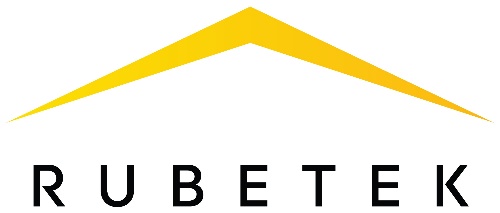 Считыватель бесконтактный RUBETEK RACS-1201ПАСПОРТ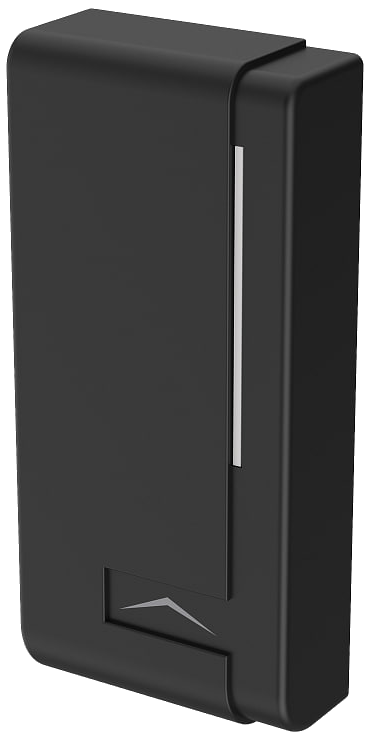 ООО «РУБЕТЕК РУС»121205, Москва, территория инновационного центра «Сколково», Большой бульвар, д. 42/ 1ПараметрЗначениеНапряжение питания, В12 ± 20%Потребляемый ток, мА, не более50Интерфейсы	Wiegand 26, Wiegand 32, Wiegand 34, Wiegand 37, Wiegand 40, Wiegand 42, Wiegand 56, Wiegand 58 и Wiegand 64 Режим работы SL0 и SL3Расстояние считывания RFID, ммот 10 до 50Расстояние считывания BLE, м, не более15Поддержка бесконтактного активного идентификатораЕсть Передача данных и настройка по модулю WiFiЕстьДиапазон рабочих температур, °Сот минус 25 до плюс 55Степень защиты корпусаIP 55Габаритные размеры (Д × Ш × В), мм46 × 20 × 100Длина кабеля для подключения, мм, не более500Масса, кг, не более0,07НаименованиеКоличество, шт.Считыватель бесконтактный RUBETEK RACS-12011Набор для крепления1Паспорт1Индивидуальная упаковка1Модель   					Серийный номер   					Дата производства «	«	20	г.Дата производства «	«	20	г.Контролер ОТК   								ФИО                                    подписьКонтролер ОТК   								ФИО                                    подписьм.п. отк